INDICAÇÃO Nº 621/2023 Assunto: Solicita ao Sr. Prefeito Municipal, estudos para manutenção com máquina niveladora e pedrisco, Rua Pedro Ercolin, Residencial Grêmio, Itatiba-SP, CEP 13252-820 conforme especifica:Senhor Presidente,CONSIDERANDO que este Vereador foi procurado por moradores, a fim de contribuir para solucionar o desnivelamento da Rua Pedro Ercolin. CONSIDERANDO que a estrada está em péssimas condições, com muitos buracos, dificultando imensamente o tráfego de veículos no local e potencializando o risco de acidentes, tornando o trânsito muito difícil tanto para veículos como para pedestres.CONSIDERANDO que existe um aclive fortemente depreciado e irregular, cujo acesso, devido às fortes chuvas, está muito dificultoso, no qual há seis propriedades rurais, cujos habitantes não conseguem transpor e deslocar-se para seus postos de trabalho. INDICO ao Sr. Prefeito Municipal, nos termos do Regimento Interno desta Casa de Leis, a pedido de moradores a manutenção com máquina niveladora e pedrisco na rua Pedro Ercolin, Residencial Grêmio, Itatiba-SP, CEP 13252-820. A medida ora proposta atenderá um apelo dos moradores, que anseiam URGENTEMENTE por uma solução favorável.SALA DAS SESSÕES, 27 de março de 2023.ALEXSANDER HERCULANOGALO HERCULANOVereador – CIDADANIA(Assinado digitalmente)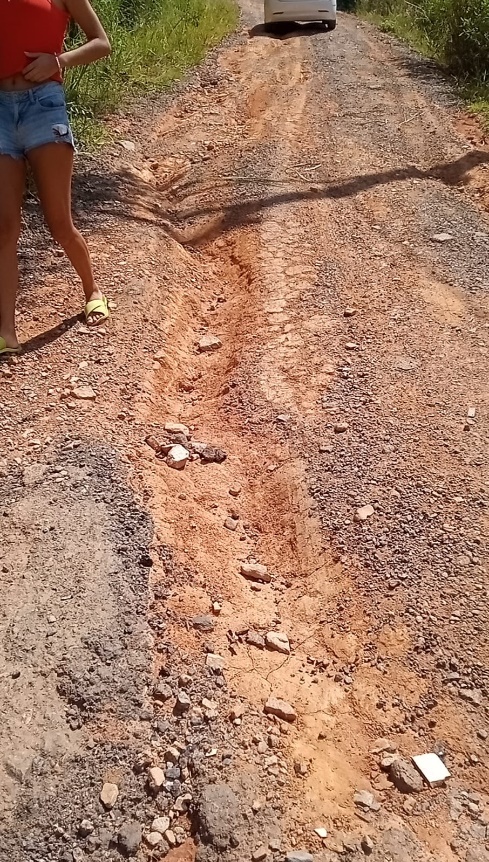 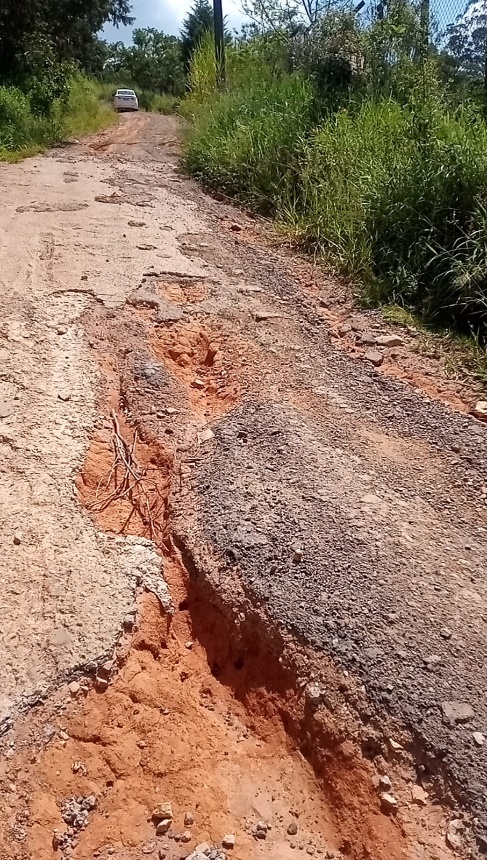 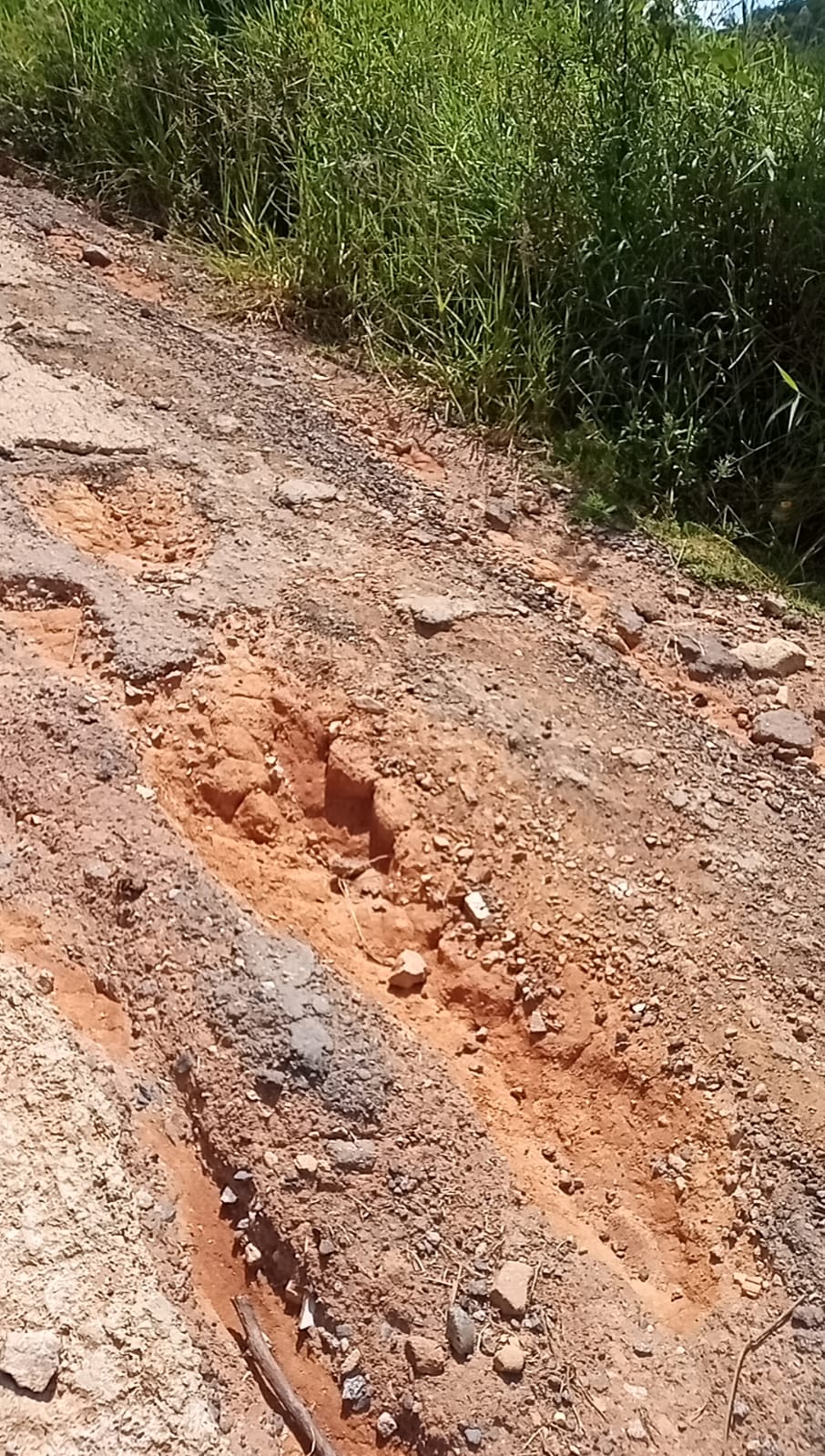 